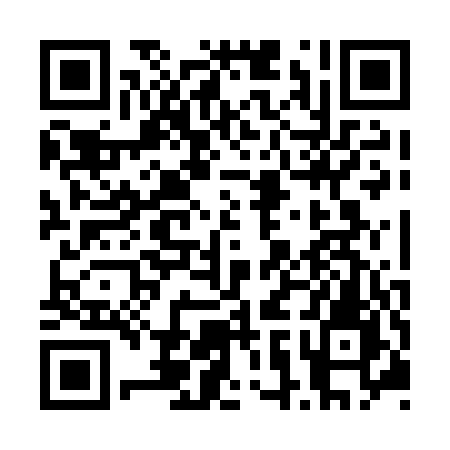 Prayer times for Saint-Joseph-de-Kent, New Brunswick, CanadaMon 1 Jul 2024 - Wed 31 Jul 2024High Latitude Method: Angle Based RulePrayer Calculation Method: Islamic Society of North AmericaAsar Calculation Method: HanafiPrayer times provided by https://www.salahtimes.comDateDayFajrSunriseDhuhrAsrMaghribIsha1Mon3:285:311:236:489:1511:182Tue3:295:311:236:489:1511:173Wed3:305:321:236:489:1511:174Thu3:315:331:246:489:1411:165Fri3:325:331:246:489:1411:156Sat3:335:341:246:489:1311:147Sun3:355:351:246:479:1311:138Mon3:365:361:246:479:1211:129Tue3:375:371:246:479:1211:1110Wed3:395:371:256:479:1111:1011Thu3:405:381:256:469:1111:0812Fri3:425:391:256:469:1011:0713Sat3:435:401:256:469:0911:0614Sun3:455:411:256:459:0911:0415Mon3:465:421:256:459:0811:0316Tue3:485:431:256:459:0711:0117Wed3:505:441:256:449:0611:0018Thu3:515:451:256:449:0510:5819Fri3:535:461:256:439:0410:5720Sat3:555:471:256:439:0310:5521Sun3:575:481:266:429:0210:5322Mon3:585:491:266:429:0110:5223Tue4:005:501:266:419:0010:5024Wed4:025:511:266:408:5910:4825Thu4:045:531:266:408:5810:4626Fri4:065:541:266:398:5710:4427Sat4:085:551:266:388:5610:4328Sun4:095:561:266:388:5410:4129Mon4:115:571:256:378:5310:3930Tue4:135:581:256:368:5210:3731Wed4:156:001:256:358:5110:35